Кримінальна міліція у справах дітей діє відповідно до Закону «Про органи і служби у справах дітей та спеціальні установи для дітей» (надати посилання на витяг з закону). Запитання та пропозиції щодо організації профілактичної роботи в школах учні, батьки, вчителі можуть надіслати на поштову скриньку ditypolice@mvs.gov.ua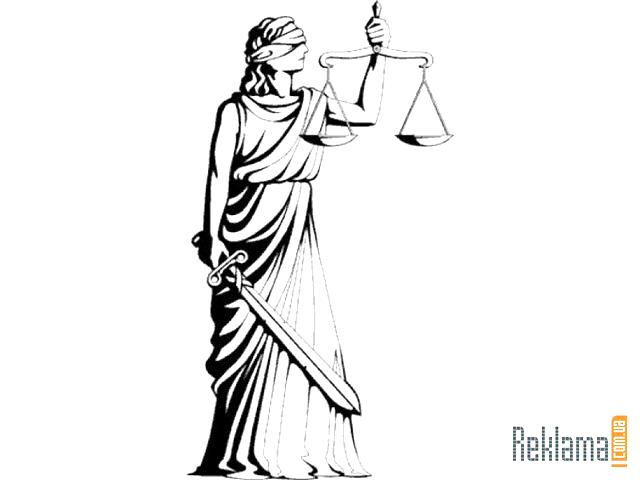 Витяг з З А К О Н У  У К Р А Ї Н И 
               Про органи і служби у справах дітей та спеціальні установи для дітей 
      { Назва Закону із змінами, внесеними згідно із Законом № 609-V ( 609-16 ) від 07.02.2007 } 
  ( Відомості Верховної Ради України (ВВР), 1995, N 6, ст. 35 ) 
 { Вводиться в дію Постановою ВР N 21/95-ВР від 24.01.95, 
   ВВР, 1995, N 6, ст. 36 } 
 { Із змінами, внесеними згідно із Законами 
   N 312-XIV ( 312-14 ) від 11.12.98, ВВР, 1999, № 4, ст.35 
   N 864-XIV ( 864-14 ) від 08.07.99, ВВР, 1999, №36, ст.318 
   N 673-IV  ( 673-15 ) від 03.04.2003, ВВР, 2003, № 28, ст.211 
   N 1410-IV ( 1410-15 ) від 03.02.2004, ВВР, 2004, № 19, ст.251 
   N 2377-IV ( 2377-15 ) від 20.01.2005, ВВР, 2005, № 11, ст.198 
   N 3167-IV ( 3167-15 ) від 01.12.2005, ВВР, 2006, № 12, ст.104 
   N  609-V  (  609-16 ) від 07.02.2007, ВВР, 2007, № 15, ст.194 
   N 1254-VI ( 1254-17 ) від 14.04.2009, ВВР, 2009, № 36-37, ст.511 
   N 2507-VI ( 2507-17 ) від 09.09.2010, ВВР, 2011, № 4, ст.18 } 
 Стаття 5. Кримінальна міліція у справах дітей 
     Кримінальна  міліція  у  справах  дітей  є складовою частиною кримінальної  міліції  органів  внутрішніх  справ і створюється на правах самостійного підрозділу в головних управліннях Міністерства внутрішніх  справ  України  в  Автономній  Республіці  Крим, місті 
Києві,  Київській  області,  управліннях  Міністерства  внутрішніх  справ  міста  Севастополя,  областей, управліннях внутрішніх справ Міністерства   внутрішніх   справ   України   на   транспорті та Міністерстві внутрішніх справ України. {Частина перша статті 5 із 
змінами, внесеними згідно із Законом №609-V  (609-16) від 07.02.2007} 
     Кримінальна міліція у справах дітей зобов'язана: проводити роботу щодо запобігання правопорушенням дітей;виявляти, припиняти   та    розкривати  злочини,  вчинені  дітьми, вживати   з   цією   метою   оперативно-розшукових і профілактичних заходів, передбачених чинним законодавством;розглядати у межах своєї компетенції заяви і повідомлення про правопорушення, вчинені дітьми;здійснювати досудову   підготовку   матеріалів   про правопорушення,   вчинені  дітьми,  провадити  дізнання  в  межах, визначених кримінально-процесуальним законодавством;виявляти причини та умови, що сприяють вчиненню правопорушень  дітьми,  вживати в межах своєї компетенції заходів до їх усунення; брати участь у правовому вихованні дітей;розшукувати  дітей,  що  зникли,  дітей,  які залишили сім'ї, навчально-виховні  заклади  (бродяжать) та спеціальні установи для дітей;  {Абзац  сьомий  частини  другої  статті  5  із  змінами, несеними згідно із Законом №609-V ( 609-16 ) від 07.02.2007 }виявляти   дорослих  осіб,  які  втягують  дітей  у  злочинну діяльність, проституцію, пияцтво, наркоманію та жебрацтво;виявляти осіб, які  займаються виготовленням  та розповсюдженням  порнографічної продукції,  видань,  що пропагують насильство, жорстокість, сексуальну розпусту;виявляти  батьків  або  осіб, що їх замінюють, які ухиляються від   виконання   передбачених   законодавством   обов'язків  щодо створення  належних  умов  для життя, навчання та виховання дітей; 
{Частину  другу  статті  5  доповнено  абзацом згідно із Законом № 609-V ( 609-16 ) від 07.02.2007 }вести  облік  правопорушників, що не досягли 18 років, у тому числі   звільнених   з   спеціальних  виховних  установ,  з  метою проведення  профілактичної роботи, інформувати відповідні служби у справах  дітей стосовно цих дітей; { Абзац частини другої статті 5 в  редакції Закону N 673-IV ( 673-15 ) від 03.04.2003; із змінами, 
внесеними згідно із Законами №2377-IV (2377-15) від 20.01.2005, 
N 609-V ( 609-16 ) від 07.02.2007 }повертати до  місця  постійного  проживання,   навчання   або 
направляти  до  спеціальних  установ  для дітей у термін не більше 
восьми  годин  з моменту виявлення дітей, яких було підкинуто, або 
які заблукали, або залишили сім'ю чи навчально-виховні заклади;викликати  дітей,  їх  батьків  (усиновителів)  або  опікунів 
(піклувальників), а також інших осіб у справах та інших матеріалах 
про  правопорушення і у разі ухилення без поважних причин від явки 
за викликом - піддавати їх приводу;відвідувати  правопорушників, що не досягли 18 років, за 
місцем їх проживання, навчання, роботи, проводити бесіди з ними, 
їх батьками (усиновителями) або опікунами (піклувальниками); 
{Абзац  чотирнадцятий  статті  5 із змінами, внесеними згідно із 
Законом № 609-V ( 609-16 ) від 07.02.2007}отримувати від підприємств,  установ та організацій незалежно 
від  форм  власності відомості, необхідні у зв'язку з матеріалами 
про правопорушення, що перебувають у її провадженні;затримувати і тримати у спеціально відведених для цього 
приміщеннях дітей, які залишилися без опіки та піклування, - на 
період до передачі їх законним представникам або до влаштування в 
установленому порядку, але не більше восьми годин; { Абзац частини 
другої  статті 5 із змінами, внесеними згідно із Законом №1410-IV 
(1410-15) від 03.02.2004; в редакції Закону №2507-VI 
( 2507-17 ) від 09.09.2010 }затримувати і  тримати у спеціально відведених для цього 
приміщеннях дітей віком від 11 років,  які підозрюються у вчиненні 
суспільно небезпечних діянь, за які Кримінальним кодексом України 
(2341-14) передбачено покарання у виді позбавлення волі до п'яти 
років або більш м'яке покарання, і які не досягли віку, з якого за 
такі діяння особи підлягають кримінальній відповідальності, - до 
передачі їх під нагляд батьків, осіб, які їх замінюють, або 
адміністрації навчального чи іншого дитячого  закладу, в якому 
постійно проживає  ця дитина, але не більше восьми годин; { Абзац 
частини другої статті 5 в редакції Закону №2507-VI (2507-17) 
від 09.09.2010 }затримувати і  тримати  у  спеціально  відведених  для  цього 
приміщеннях дітей віком від 11 років,  які підозрюються у вчиненні 
суспільно  небезпечних діянь,  що підпадають під ознаки діянь,  за 
які Кримінальним кодексом України (2341-14) передбачено 
покарання  у  виді  позбавлення  волі понад п'ять років,  і які не 
досягли віку, з якого за такі діяння особи підлягають кримінальній 
відповідальності, - до доставляння  їх  до  суду  для вирішення 
питання про поміщення їх у приймальники-розподільники  для  дітей, 
але  не  більше  дванадцяти годин з моменту їх затримання; { Абзац 
частини  другої  статті  5 в редакції Закону №2507-VI (2507-17) 
від 09.09.2010 }здійснювати згідно з чинним законодавством гласні та негласні 
оперативно-розшукові заходи з метою  розкриття  злочинів, вчинених 
дітьми або за їх участю;виявляти, вести облік осіб, які втягують дітей в 
антигромадську  діяльність; (Абзац частини другої статті 5 в 
редакції Закону № 864-XIV ( 864-14 ) від 08.07.99 )проводити обшуки,  вилучення та інші слідчі дії відповідно до 
кримінально-процесуального законодавства;проводити за наявності законних підстав огляд дітей, речей, 
які є при них, транспортних засобів;вилучати документи  і  предмети,  що  можуть  бути   речовими 
доказами   правопорушення   або   використані  на  шкоду  здоров'ю 
дітей;  (  Абзац  частини  другої  статті  5 із змінами, внесеними 
згідно із Законом № 864-XIV ( 864-14 ) від 08.07.99 )складати протоколи про  адміністративні правопорушення 
дітей, а також їх батьків (усиновителів) або опікунів 
(піклувальників), які не виконують обов'язків щодо виховання і 
навчання дітей, інформувати відповідні служби у справах 
дітей; (Абзац частини другої статті 5 із змінами, внесеними 
згідно із Законом N 673-IV ( 673-15 ) від 03.04.2003 )вносити підприємствам, установам та організаціям незалежно 
від форм власності обов'язкові для розгляду подання про 
необхідність усунення причин  та  умов,  що  сприяють   вчиненню 
правопорушень дітьми;доставляти в органи внутрішніх справ на строк до восьми годин 
дітей, які вчинили адміністративне правопорушення, але не досягли 
віку, з якого настає адміністративна відповідальність, для 
встановлення особи,  обставин вчинення правопорушення та передачі 
їх  батькам  чи особам, які їх замінюють, або у притулки для дітей 
служб у справах дітей; {Абзац статті 5 із змінами, внесеними 
згідно  із  Законами  №609-V (609-16) від 07.02.2007, №2507-VI 
( 2507-17 ) від 09.09.2010}після встановлення особи дитини невідкладно сповіщати батьків 
або осіб, які їх замінюють, про адміністративне затримання дитини, 
а в разі вчинення злочину також інформувати органи прокуратури; 
{Частину  другу  статті  5  доповнено  абзацом згідно із Законом 
№673-IV  (673-15) від 03.04.2003; в редакції Закону №609-V 
( 609-16 ) від 07.02.2007 }повідомляти органи опіки та піклування за місцем  перебування 
дитини  про  відомий  факт  залишення  його без опіки (піклування) 
батьків; {Частину другу статті 5 доповнено абзацом згідно із 
Законом №673-IV (673-15) від 03.04.2003; із змінами, внесеними 
згідно із Законом № 609-V ( 609-16 ) від 07.02.2007 }інформувати відповідні служби у справах дітей про 
дітей,  які  затримані  чи  обвинувачуються  у  вчиненні злочинів; 
(Частину другу статті 5 доповнено абзацом згідно із Законом 
№ 673-IV ( 673-15 ) від 03.04.2003 )здійснювати відповідно до законодавства заходи соціального 
патронажу щодо дітей, які відбували покарання у виді позбавлення 
волі  на  певний строк; ( Частину другу статті 5 доповнено абзацом 
згідно із Законом N 3167-IV ( 3167-15 ) від 01.12.2005 )вести облік правопорушників, що не досягли 18 років, які 
потребують медичної допомоги, у тому числі звільнених із 
спеціальних виховних установ, з метою проведення профілактичної 
роботи, інформувати відповідні служби у справах дітей стосовно цих 
дітей. {Частину другу статті 5 доповнено абзацом згідно із 
Законом № 3167-IV (3167-15) від 01.12.2005; із змінами, 
внесеними згідно із Законом № 609-V (609-16) від 07.02.2007} 
     Кримінальна  міліція у справах дітей виконує й інші обов'язки та має інші права, передбачені чинним законодавством. 
     Положення   про   кримінальну   міліцію   у   справах   дітей ( 502-95-п ) затверджується Кабінетом Міністрів України. 